June 22, 2015TO ALL INTERESTED PARTIES:Re:	Energy Efficiency and Conservation Program		Docket No. M-2014-2424864On June 19, 2015, the Pennsylvania Public Utility Commission (Commission) entered the Phase III energy efficiency and conservation program Implementation Order in the above-referenced matter.  The Implementation Order is posted on the Commission’s website at: http://www.puc.pa.gov/filing_resources/issues_laws_regulations/act_129_information/energy_efficiency_and_conservation_ee_c_program.aspx.With this Secretarial Letter, the Commission releases Errata to the Phase III energy efficiency and conservation program Implementation Order.  This Erratum corrects the date petitions for evidentiary hearings are due in Ordering Paragraphs two and three.  The petitions for evidentiary hearings are now due no later than July 6, 2015, which is 15 days from the date the Implementation Order was entered on June 19, 2015.This Secretarial Letter, the corrected Phase III energy efficiency and conservation program Implementation Order and the affected page are available on the Commission’s website at the aforementioned link.  A copy of this Secretarial Letter and the errata page shall be deposited with the Legislative Reference Bureau for publication in the Pennsylvania Bulletin.	Sincerely,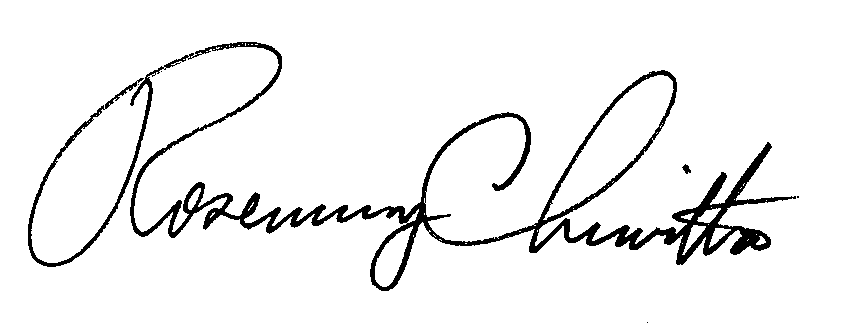 	Rosemary Chiavetta 						Secretary	cc:	Bohdan R. Pankiw, Chief Counsel	    Robert F. Young, Deputy Chief Counsel    Kriss Brown, Attorney, LAWcircumstances will the EDC be permitted to recover, in the automatic adjustment clause, any EE&C-related costs that have been claimed and permitted recovery in base rates.CONCLUSION	With this Implementation Order, the Commission establishes the third phase of the energy efficiency and conservation program that requires electric distribution companies with at least 100,000 customers to adopt and implement cost-effective plans to reduce energy consumption and peak demand consumption within this Commonwealth.  This Implementation Order sets the required reductions for each electric distribution company, as well as guidelines for implementing the third phase of the energy efficiency and conservation program; THEREFORE,	IT IS ORDERED:1.	That the Commission establishes the Phase III energy efficiency and conservation program as outlined in this Implementation Order.2.	That the Commission tentatively adopts the electric distribution company specific consumption reduction targets set forth in this Implementation Order.  These consumption reduction targets will become final for any covered electric distribution company that does not petition the Commission for an evidentiary hearing by July 6, 2015.3.	That the Commission tentatively adopts the electric distribution company specific peak demand reduction targets set forth in this Implementation Order.  These peak demand reduction targets will become final for any covered electric distribution company that does not petition the Commission for an evidentiary by July 6, 2015.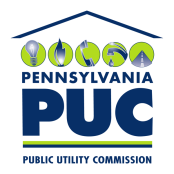 COMMONWEALTH OF PENNSYLVANIAPENNSYLVANIA PUBLIC UTILITY COMMISSIONP.O. BOX 3265, HARRISBURG, PA 17105-3265IN REPLY PLEASE REFER TO OUR FILEM-2014-2424864